新闻稿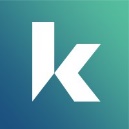 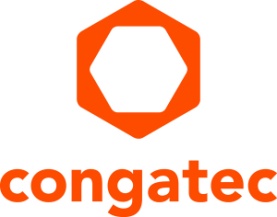 康佳特和控创签署COM-HPC联合评估载板标准化协议目标：降低NRE成本，加快上市时间，改善产品和供货保障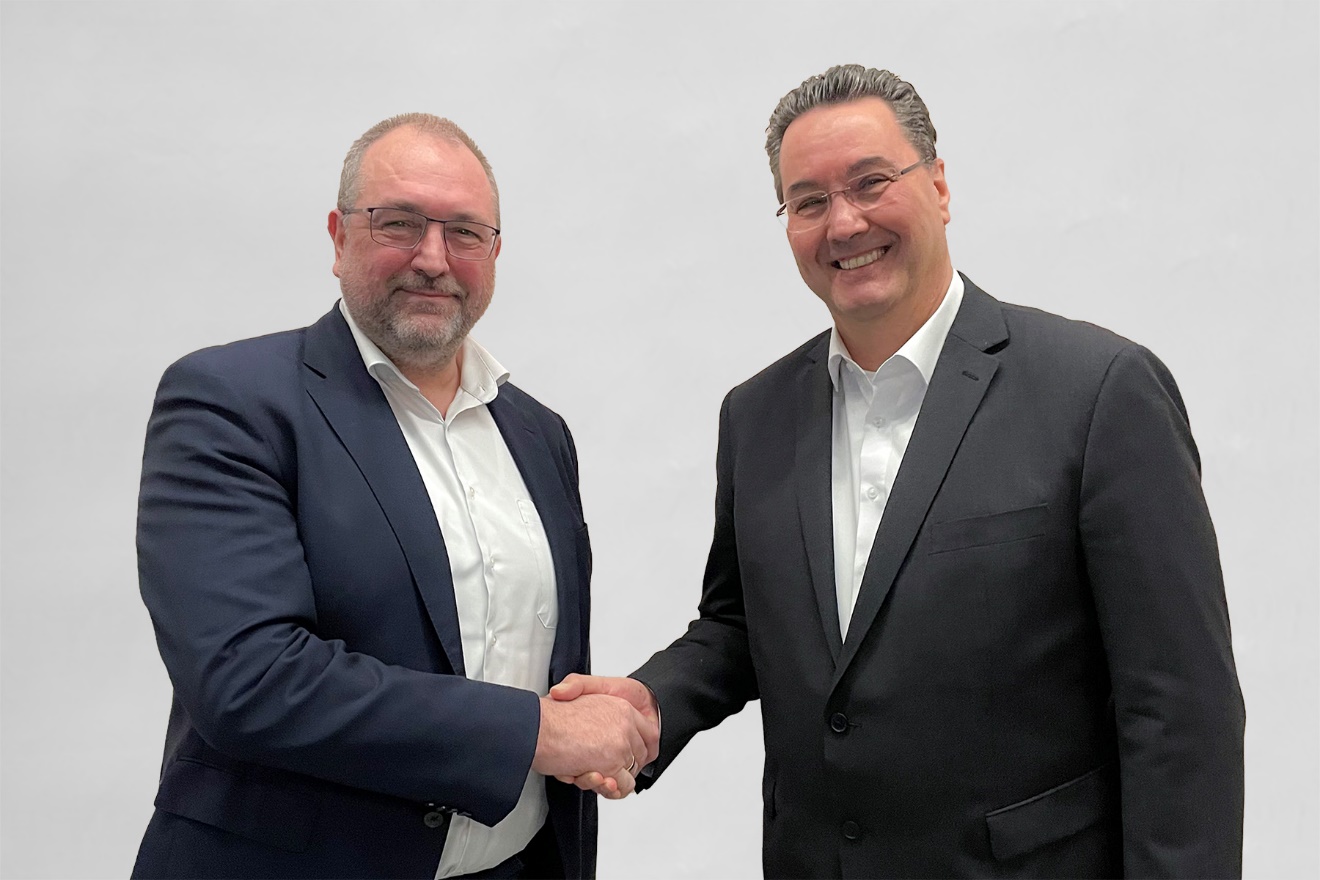 从左至右: 德国康佳特COO 和CTO-康拉德·加哈默 (Konrad Garhammer) 和 控创欧洲公司CEO兼欧洲IoT COO 迈克尔-里格特 (Michael Riegert) 缔结合作 Shanghai, China, 16 March 2023 * * * 德国两家重量级嵌入式和边缘计算公司康佳特和控创达成一项合作协议，两家公司将标准化其COM-HPC评估载板的设计原理图，并将其中大部分原理图公布在公开的设计指南中，以提高设计安全性，降低原始设备制造商的非经常性工程(NRE)成本，加快基于COM-HPC®标准的新型模块化高性能嵌入式和边缘计算解决方案的上市时间。
        为解决客户的挑战，这两家原本是竞争对手的德国公司不仅通过合作促进标准化，还通过双重采购战略提高供货保障。过去两年，全球原始设备制造商普遍遭遇供应瓶颈。此次合作将结合德国的设计和工程专长，通过联合载板设计计划，提高互操作性，满足市场对供应链安全的需求。因此，康佳特和控创将特别专注于随插即用功能，以便双方的计算机模块(COM)都适用于两公司的任一评估载板，从而实现真正的计算机模块(COM)及载板的多供应商策略。      康佳特和控创合作的初始重点是标准化COM-HPC®客户端(Client)和服务器(Server)规格尺寸的评估载板，随后将进一步制定COM Express®和SMARC™等模块标准。客户不仅可以使用设计指南，还可以使用载板布局作为自主设计的最佳实践基准。随着国际争端加剧，新的标准化和可互用的评估载板将遵循最高的网络安全要求。
     康佳特首席运营官兼首席技术官Konrad Garhammer解释道: “此次合作代表了卓越标准化的新水平。在这之前，即使有不同的模块规格和官方PICMG载板设计指南，仍需一点努力来确保评估载板可以真正的互相使用。此外，在应用级别，我们将共同应对这些挑战，以实现最终的应用级互用性，这是非常有价值的。”        控创欧洲公司首席执行官兼欧洲IoT（物联网）首席运营官、控创执行董事会成员Michael Riegert表示: “为客户提供技术优势和良好服务是康佳特和控创的共同愿景，我很高兴达成了这项标准化协议。 两家公司在这方面都拥有丰富经验，曾在PICMG和SGET标准化委员会中有过密切合作，在制定所有现行标准方面发挥了重要作用。我们相信，基于这些经验，载板标准化工作也将顺利推进。”       两家公司都强调，合作仅涉及评估载板的标准化，而模块开发这一竞争激烈的核心业务将严格分开。* * *关于康佳特德国康佳特是一家专注于嵌入式和边缘计算产品与服务且快速成长的技术公司。公司研发的高性能计算机模块，广泛应用于工业自动化、医疗技术、交通运输、电信和许多其他垂直领域的应用和设备。借助控股股东暨专注于成长型工业企业的德国中端市场基金DBAG Fund VIII的支持，康佳特拥有资金与并购的经验来抓住这些扩展的市场机会。康佳特是计算机模块的全球市场领导者，服务的客户包含初创企业到国际大公司等。更多信息请上我们官方网站www.congatec.cn关注康佳特官方微信: congatec, 关注康佳特官方微博＠康佳特科技关于控创控创是物联网/嵌入式计算技术(ECT)的全球领导者，通过硬件、软件和服务的组合，在物联网(IoT)和工业4.0领域提供定制化解决方案。凭借其基于高度可靠的先进技术的标准和定制产品，控创为各行各业提供安全和创新的应用。因此，客户得益于缩短上市时间、降低总拥有成本、延长产品生命周期和最佳的完全集成应用。欲了解更多信息，请访问www.kontron.com读者查询: 媒体联系:德国康佳特科技德国康佳特科技Becky Lin 林美慧Crysta Lee 李佳纯电话: +86-21-60255862电话: +86-21-60255862x8931sales-asia@congatec.comwww.congatec.cn crysta.lee@congatec.comwww.congatec.cn